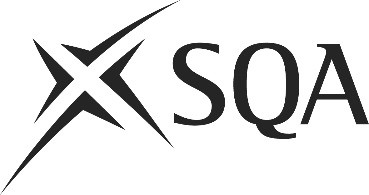 Unit PPL2FOH5 (HL39 04)	Produce Documents in a Business EnvironmentI confirm that the evidence detailed in this unit is my own work.I confirm that the candidate has achieved all the requirements of this unit.I confirm that the candidate’s sampled work meets the standards specified for this unit and may be presented for external verification.Unit PPL2FOH5 (HL39 04)	Produce Documents in a Business EnvironmentThis page is intentionally blankUnit PPL2FOH5 (HL39 04)	Produce Documents in a Business EnvironmentUnit PPL2FOH5 (HL39 04)	Produce Documents in a Business EnvironmentUnit PPL2FOH5 (HL39 04)	Produce Documents in a Business EnvironmentUnit PPL2FOH5 (HL39 04)	Produce Documents in a Business EnvironmentSupplementary evidenceCandidate’s nameCandidate’s signatureDateAssessor’s nameAssessor’s signatureDateCountersigning — Assessor’s name(if applicable)Countersigning — Assessor’s signature(if applicable)DateInternal verifier’s nameInternal verifier’s signatureDateCountersigning — Internal verifier’s name(if applicable)Countersigning — Internal verifier’s signature(if applicable)DateExternal Verifier’s initials and date (if sampled)Unit overviewThis unit is about producing high quality attractive documents to agreed specifications. It is for anyone that carries out administration tasks as part of their normal activities whereby producing documents is regularly completed.Sufficiency of evidenceThere must be sufficient evidence to ensure that the candidate can consistently achieve the required standard over a period of time in the workplace or approved realistic working environment.Performance criteriaWhat you must do:There must be evidence for all Performance Criteria (PC). The assessor must assess PCs 1-5 and 7-9 by directly observing the candidate’s work.PC 6 may be assessed by alternative methods if observation is not possible.1	Confirm the purpose, content, style and deadlines for the document.2	Prepare the required resources.3	Organise the required content.4	Use available technology appropriate to the document being produced.5	Produce the document in the agreed style.6	Integrate non-text objects in the agreed layout, where required.7	Check for accuracy, editing and correcting text as necessary.8	Clarify document requirements, when necessary.9	Store the document safely and securely in approved locations.Evidence referenceEvidence descriptionDatePerformance criteriaPerformance criteriaPerformance criteriaPerformance criteriaPerformance criteriaPerformance criteriaPerformance criteriaPerformance criteriaPerformance criteriaEvidence referenceEvidence descriptionDateWhat you must doWhat you must doWhat you must doWhat you must doWhat you must doWhat you must doWhat you must doWhat you must doWhat you must doEvidence referenceEvidence descriptionDateWhat you must doWhat you must doWhat you must doWhat you must doWhat you must doWhat you must doWhat you must doWhat you must doWhat you must doEvidence referenceEvidence descriptionDate123456789Knowledge and understandingKnowledge and understandingEvidence referenceand dateWhat you must know and understandWhat you must know and understandEvidence referenceand dateFor those knowledge statements that relate to how the candidate should do something, the assessor may be able to infer that the candidate has the necessary knowledge from observing their performance or checking products of their work. In all other cases, evidence of the candidate’s knowledge and understanding must be gathered by alternative methods of assessment (eg oral or written questioning).For those knowledge statements that relate to how the candidate should do something, the assessor may be able to infer that the candidate has the necessary knowledge from observing their performance or checking products of their work. In all other cases, evidence of the candidate’s knowledge and understanding must be gathered by alternative methods of assessment (eg oral or written questioning).Evidence referenceand date1The purpose and benefits of producing high-quality and attractive documents2The different types of documents that may be designed and produced and document styles that could be used3The different formats in which the text may be presented4The purpose and benefits of agreeing the purpose, content, style, quality standards and deadline for production of the document5The different types of technology available for inputting, formatting and editing text and their main features6The types of resources needed to produce high-quality and attractive documents7How to organise content needed for the document8How to integrate and layout text and non-text objects9How to check for accuracy and correctness – including spelling, grammar and punctuation – and the purpose of doing this10The purpose of storing the document safely and securely and how to do so11The purpose of confidentiality and data protection12The purpose and benefits of meeting deadlinesEvidenceEvidenceDate123456Assessor feedback on completion of the unit